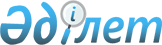 О квотировании рабочих мест для лиц, состоящих на учете службы пробации уголовно-исполнительной инспекции, освобожденных из мест лишения свободы и несовершеннолетних выпускников интернатных организаций
					
			Утративший силу
			
			
		
					Постановление акимата Иртышского района Павлодарской области от 26 апреля 2012 года N 148/1. Зарегистрировано Департаментом юстиции Павлодарской области 18 мая 2012 года N 12-7-139. Утратило силу постановлением акимата Иртышского района Павлодарской области от 03 сентября 2013 года N 410/5      Сноска. Утратило силу постановлением акимата Иртышского района Павлодарской области от 03.09.2013 N 410/5.

      В соответствии с подпунктом 7) статьи 18 Трудового кодекса Республики Казахстан от 15 мая 2007 года, подпунктом 13) пункта 1 статьи 31 Закона Республики Казахстан от 23 января 2001 года "О местном государственном управлении и самоуправлении в Республике Казахстан", подпунктами 5-5) и 5-6) статьи 7 Закона Республики Казахстан от 23 января 2001 года "О занятости населения", акимат Иртышского района ПОСТАНОВЛЯЕТ:



      1. Установить квоту рабочих мест для трудоустройства лиц, состоящих на учете службы пробации уголовно-исполнительной инспекции, а также лиц, освобожденных из мест лишения свободы и несовершеннолетних выпускников интернатных организаций на предприятиях, учреждениях и в организациях Иртышского района независимо от форм собственности в размере пяти процентов от общей численности рабочих мест.

      Сноска. Пункт 1 с изменениями, внесенными постановлением акимата Иртышского района Павлодарской области от 27.08.2012 N 425/4 (вводится в действие по истечении десяти календарных дней после дня его первого официального опубликования).



      2. Государственному учреждению "Отдел занятости и социальных программ Иртышского района" обеспечить содействие в трудоустройстве лицам, состоящим на учете службы пробации уголовно-исполнительной инспекции, освобожденным из мест лишения свободы и несовершеннолетним выпускникам интернатных организаций на квотируемые рабочие места путем выдачи соответствующих направлений работодателям.



      3. Постановление акимата Иртышского района от 15 августа 2011 года N 360/5 "О квотировании рабочих мест для лиц, освобожденных из мест лишения свободы и несовершеннолетних выпускников интернатных организаций" признать утратившим силу.



      4. Контроль за исполнением данного постановления возложить на заместителя акима района Тлеуову А.Т.



      5. Настоящее постановление вводится в действие по истечении десяти календарных дней после  дня его первого официального опубликования.      Аким района                                Б. Агжанов
					© 2012. РГП на ПХВ «Институт законодательства и правовой информации Республики Казахстан» Министерства юстиции Республики Казахстан
				